Обращение к родителям о мерах по предупреждениюдорожно-транспортных происшествий с участием детей.Хотите ли вы, не хотите ли, но дело-то, собственно в том,Что все мы сначала родители, а все остальное потом.Р.Рождественский   Начался новый учебный год. Уважаемые мамы и папы, бабушки и дедушки, постарайтесь найти время и побеседовать мо своими детьми на тему соблюдения правил дорожного движения. Помогите вашему ребенку сохранить жизнь и здоровье на дороге!   Ежедневно напоминайте детям о Правилах безопасного поведения на дороге:• научите ребенка ориентироваться в условиях своего района, неоднократно показывайте ему, как нужно правильно переходить через проезжую часть;• не оставляйте надолго ребенка без внимания;• научите ребенка правильно выбирать место для игр, в том числе для катания на велосипеде.    Не нарушайте правила дорожного движения, ведь дети копируют поведение взрослых, без вас они будут вести себя также.   На дороге, проезжей части или обочине Вы всегда должны помнить о том, что являетесь примером для подражания своим детям,  и от вашего поведения зависит безопасность ребенка.    Показывайте ребенку машины, которых следует остерегаться, которые готовятся поворачивать, едут с большой скоростью.    Подчеркивайте свои движения: поворот головы для осмотра дороги, остановку для пропуска машин. Если ребенок заметил это, значит, он обучается на Вашем примере.    Находясь на улице, всегда крепко держите ребенка за руку, даже если Вы находитесь в нескольких метрах от проезжей части.    Переходите дорогу только по пешеходным переходам или на перекрестках по линии тротуаров. Пользуясь одним и тем же маршрутом, выберите самое безопасное место для перехода – подземный или регулируемый пешеходный переход. Если Вы своим примером приучите ребенка ходить, где ему захочется, никто не в силах будет его переучить.    Перед началом перехода необходимо остановиться на тротуаре, не ближе полуметра от края, и осмотреть приезжую часть.    Если дорога узкая, то следует начинать переход тогда, когда вы сможете перейти через проезжую часть, не задерживаясь на середине дороги. Если Вы прошли только половину пути, заметили приближающийся к Вам транспорт, следует остановиться и дождаться его проезда. Ни в коем случае не возвращайтесь обратно, не делайте шаг назад. Будьте спокойны сами и спокойно держите ребенка.    Если дорога широкая, дойдя до середины, следует еще раз осмотреть ту сторону, откуда: возможно появление автомобиля. Автомобиль мог находиться далеко от вас или был не виден.     Не начинайте перехода, если вы подошли к светофору, на котором уже горит разрешающий сигнал пешехода. Помните: сигналы меняются через несколько секунд. Ребенок должен привыкнуть к тому, что переход улицы следует начинать только после того, как на светофоре загорелся зеленый сигнал для пешехода.     Никогда не переходите дорогу на красный или желтый сигнал светофора. Если ребенок сделает это с Вами, он так будет поступать и без Вас.     Не переходите дорогу, не доходя нескольких метров до пешеходного перехода, боясь не успеть на «зеленый». Транспорт на этом участке еще движется.     Если на Вашем пути расположен светофор с вызывным устройством, научите ребенка правильно обращаться с кнопкой: после нажатия проходит разное время до включения разрешающего сигнала. Поэтому следует нажать на кнопку и ожидать, пока на пешеходном светофоре появится зеленый свет. После этого, убедитесь, что транспорт остановился и лишь после этого начинайте движение.     Никогда не переходите дорогу наискосок. Идти следует строго под прямым углом к обочине. Сами взрослые, может быть, и успеют перейти, но ребенок один не будет видеть дорогу и возможные опасности, время его нахождения на проезжей части возрастает.     Скорость перехода через дорогу и размер своего шага соизмеряйте с возможностью ребенка. И Вы, и он должны идти спокойным шагом.     Не выходите с ребенком из-за стоящих и движущихся машин, кустарников, снежных сугробов, киосков, не осмотрев предварительно дорогу. Это типичная ошибка и нельзя допускать, чтобы дети её повторяли.     Не посылайте ребенка переходить или перебегать дорогу впереди Вас, идти самостоятельно, когда Вы находитесь на противоположной стороне. Этим Вы обучаете его идти через дорогу, не глядя по сторонам.    В случае отсутствия тротуаров или невозможности двигаться по обочине, следует идти по краю проезжей части навстречу движения транспорта. Ребенок должен находиться слева от Вас. Не забывайте держать его за руку.     Следуя по тротуару, пешеходной дорожке, придерживайтесь принципа правостороннего движения (так же как идут автомобили). Ребенок должен находиться всегда дальше от проезжей части. Никогда не ведите ребенка со стороны дороги.      Пресекайте попытки детей устраивать игры возле проезжей части. Отвлечение внимания от окружающей обстановки грозит выбегом на проезжую часть, где, как запомнилось ребенка, несколько секунд назад никого не было.      Находясь с ребенком в автомобиле, приучите его садиться только на заднее виденье. Также поступайте и сами, если Ваш ребенок еще не самостоятелен. Ни в коем случае не разрешайте детям стоять (особенно между водительским и передним пассажирским сиденьями): небольшое торможение, проезд по неровной дороге может привести к травме.     Из любого транспортного средства первым выходит взрослый человек, затем он помогает выйти ребенку. В противном случае ребенок может упасть или побежать на проезжую часть дороги. В транспорт ребенок садится первым.    Если после выхода из транспортного средства Вам необходимо перейти через дорогу, промните: опасно обходить стоящий транспорт, в т.ч. и легковой, с любой стороны.    Если Вы научите так поступать своего ребенка, то Вы можете быть за него спокойны!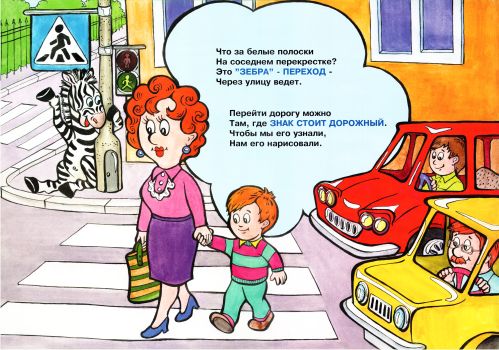 